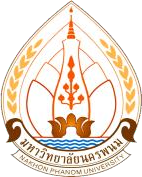 งานบัณฑิตศึกษา คณะศิลปศาสตร์และวิทยาศาสตร์ มหาวิทยาลัยนครพนมแบบคำร้องขอความอนุเคราะห์เป็นผู้เชี่ยวชาญในการตรวจสอบเครื่องมือ1.  ข้าพเจ้า  ............................................................ รหัสนักศึกษา   .............................................นักศึกษาระดับ ..........................................  หลักสูตร ......................................................................... สาขาวิชา ........................................................................................................... ทำการวิจัย เรื่อง (ภาษาไทย) .........................................................................................................................................................................................................................................................................................................................................................................................................................................................................................................................................................................................................   	 (ภาษาอังกฤษ) ......................................................................................................................................................................     ..................................................................................................................................................................................................................     ..................................................................................................................................................................................................................โดยมี ............................................................. เป็นอาจารย์ที่ปรึกษา        (........................................................)			     2.  ข้าพเจ้ามีความประสงค์ที่จะขอให้งานบัณฑิตศึกษาออกหนังสือถึงผู้ทรงคุณวุฒิในการ...........................................................................            ผู้ทรงคุณวุฒิ  จำนวน .................. ท่าน1.....................................................................................................................................................................................................2....................................................................................................................................................................................................3....................................................................................................................................................................................................4....................................................................................................................................................................................................5....................................................................................................................................................................................................       หมายเหตุ  ถ้ามีผู้ทรงคุณวุฒิ จำนวนมากกว่า 5 ราย ให้พิมพ์รายชื่อและรายละเอียดแนบมาพร้อมนี้                    ลงชื่อ .................................................นักศึกษา                                                                                                      (................................................)                                                                                                      วันที่  ..............................................................                                                                                                       หมายเลขโทรศัพท์ ...............................................       ความเห็นของอาจารย์ที่ปรึกษาการทำวิจัย   	เห็นควรดำเนินการออกหนังสือถึงผู้ทรงคุณวุฒิในการ.....................................................................................................................           			      ลงชื่อ ………………………………………………                                                                                                                            (................................................)                                                                                                                  อาจารย์ที่ปรึกษาการศึกษาค้นคว้าอิสระ                                                                                                                    วันที่  ........................................................